Multicultural Campaign: Wave 3 Online Quantitative Study of Reactions to Rough-Cut Advertising Designed to Prevent Multicultural Youth Tobacco UseQuestionnaireASSENT/CONSENT PAGE [TEXT FOR PARTICIPANTS]: “Please answer the questions on the following pages as honestly as possible. As a thank you, once you complete and submit this survey you will receive a $10 online gift card! Please scroll and read through the document, and select YES if you would like to participate by providing your assent (ages 13-17) or consent (age 18).”[ASSENT/CONSENT FORM PRESENTED TO PARTICIPANTS]I have read, understand, and had time to consider all of the information above. I have no more questions about this study at this time. ○  Yes, I want to participate.○  No, I do NOT want to participate.*If you choose YES, we will email you the form for your records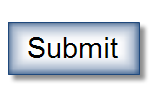 [Each item or series of items on the Questionnaire will be presented on a separate page separated by a “NEXT” button as indicated in programming instructions. There will also be a “BACK” button presented on each page in case youth accidentally skip a question.]AGE CHECK “Please answer each question as honestly as possible. Click on the button at the bottom ofthe page to continue with the survey.”Z1. How old are you?13 years old14 years old15 years old16 years old17 years old18 years old or older[IF PARTICIPANT SELECTS A-E, CONTINUE TO PART A. IF PARTICIPANT SELECTS F, CONTINUE TO END PAGE [18 YEAR OLDS].]END PAGE [18 YEAR OLDS] Thanks for coming back to complete the full survey! Unfortunately, you are not eligible to continue on with the survey. Thank you for your willingness to participate! Please note that you can only submit this survey once. The FDA does not encourage the use or sale of tobacco products. It is illegal in most states for adolescents younger than 18 years old to use tobacco, and it is illegal in all states for adolescents under 18 to buy tobacco.Form ApprovedOMB No. 0910-0810Exp. Date 11/30/2018RIHSC #17-093CTPPaperwork Reduction Act Statement: The public reporting burden for this information collection has been estimated to average 25 minutes per response to complete this survey (the time estimated to read and complete). Send comments regarding this burden estimate or any other aspects of this information collection, including suggestions for reducing burden, to PRAStaff@fda.hhs.gov.”PART A [Questions to be presented to ALL PARTICIPANTS]A1. [RANDOMIZE ORDER. ALL ITEMS WILL BE PRESENTED ON THE SAME PAGE.]I would like to explore strange places. Strongly Disagree Disagree Neither Agree or DisagreeAgreeStrongly AgreeI like to do frightening things.  Strongly Disagree Disagree Neither Agree or DisagreeAgreeStrongly AgreeI like new and exciting experiences, even if I have to break the rules.  Strongly Disagree Disagree Neither Agree or DisagreeAgreeStrongly AgreeI prefer friends who are exciting and unpredictable.  Strongly Disagree Disagree Neither Agree or DisagreeAgreeStrongly AgreeA2. Does anyone who lives with you now do any of the following? (Select all that apply)Smoke cigarettesSmoke cigars, cigarillos, or little cigars (e.g. Swisher Sweets or Black and Mild)Smoke electronic cigarettes, e-cigarettes, vape pens, or hookah pens (e.g. Fin, NJOY, JUUL, Blu, e-Go, or Vuse)Smoke tobacco from a waterpipe or hookahUse any other form of tobaccoNo one who lives with me now uses any form of tobacco[A2 = F is an exclusive response and cannot be selected in conjunction with options A-E]A3. How many of your four closest friends smoke cigarettes? 01234[A4-A6 will be considered a set of “Lifetime Use” questions. The order of questions within this “Lifetime Use” set will be randomized. Each question will be presented on a separate page.]A4. How many cigars, cigarillos, or little cigars, such as Black and Milds, Swisher Sweets, Dutch Masters, White Owl, or Phillies Blunts, have you smoked in your entire life? Your best guess is fine.I have never smoked a cigar, cigarillo, or little cigar, not even one or two puffs. 1 or more puffs but never a whole one12 to 1011 to 2021 to 5051 to 99100 or moreA5. How many times have you smoked tobacco from a hookah or waterpipe in your entire life? Count each sitting or session where you smoked tobacco in a hookah, whether alone or with others. Your best guess is fine.I have never smoked tobacco from a hookah, not even one or two puffs.12 to 1011 to 2021 to 5051 to 99100 or moreA6. How many times have you used an electronic cigarette, e-cigarette, vape pen, or hookah pen, such as Fin, NJOY, JUUL, Blu, e-Go, or Vuse, in your entire life? Your best guess is fine.I have never used an electronic cigarette, e-cigarette, vape pen, or hookah pen, not even one or two puffs.1 time, even just a few puffs2 to 10 times11 to 20 times21 to 50 times51 to 99 times100 or more timesA7. In the past 30 days, I have personally… (Select all that apply)Smoked cigarettesSmoked cigars, cigarillos, or little cigars (e.g. Swisher Sweets or Black and Mild)Smoked electronic cigarettes, e-cigarettes, vape pens, or hookah pens, such as Fin, NJOY, JUUL, Blu, e-Go, or VuseSmoked tobacco from a hookah or waterpipeUsed smokeless tobacco (e.g. snus pouches, moist snuff, dip, spit, or chewing tobacco)Not used any form of tobacco [A7 = G is an exclusive response and cannot be selected in conjunction with options A - F]PART B[(Questions to be provided after the rough-cut advertisement) – AD VIEW PARTICIPANTS ONLY][TEXT FOR PARTICIPANTS]: “Please watch the video below. Please make sure your device volume is on so you can hear the audio. To start watching the video, click on the video or press the play button. When the video ends, click on the button at the bottom of the page to continue with the survey.”B1. What do you think [or would you say] is the main message of this advertisement? [FREE RESPONSE BOX]B2. What do you like about this advertisement? Please be as specific as possible.[FREE RESPONSE BOX]B3. What do you dislike about this advertisement? Please be as specific as possible. [FREE RESPONSE BOX]B4. People sometimes have different emotional reactions when they see or hear advertisements. On a scale from 1 to 5, where 1 means “not at all” and 5 means “very”, please indicate how much this ad made you feel:	Not at all				Very			1	2	3	4	5	[RANDOMIZE ORDER. ITEMS WILL BE PRESENTED ACROSS 4 PAGES, WITH 4 ITEMS PER PAGE.]SadAfraidIrritatedAshamedDiscouragedHopefulMotivatedUnderstoodAngryAmusedDisgustedWorriedInspiredHappyUneasySurprisedB5. Please tell us if you strongly disagree, disagree, neither agree nor disagree, agree, or strongly agree with the following statements: Strongly Disagree Disagree Neither Agree or DisagreeAgreeStrongly Agree[RANDOMIZE ORDER. ITEMS WILL BE PRESENTED ACROSS 4 PAGES, WITH 4 ITEMS PER PAGE.]This ad is worth rememberingThis ad grabbed my attentionThis ad is powerfulThis ad is informativeThis ad is meaningful to meThis ad is convincingThis ad is terribleThis ad is sillyThis ad is annoyingThis ad was difficult to watchI trust the information in this adThis ad told me things I never knew before about tobaccoThe person/people in this ad are like meThis ad gave me a reason not to use tobaccoI can identify with what the ad saysThis ad is different from other anti-tobacco ads I’ve seen or heardB6. On a scale of 1 to 5, how would you rate the claims or arguments in this ad:Not believable					Believable				1	2	3	4	5	B7. On a scale of 1 to 5, indicate whether the ad made smoking look like something you would or would not want to do.Makes me want to smoke				Makes me not want to smoke					1	2	3	4	5B8. Is there anything confusing, unclear, or hard to understand in this ad?YesNo[If B8 = Yes, Ask B9. If B8 = No, proceed to Part C] B9. What is confusing about this ad? [FREE RESPONSE BOX]PART C [Questions to be presented to ALL PARTICIPANTS][The following questions will be grouped into three tobacco product sets plus two attention-check sets. Each single question from the three tobacco product sets will be presented on a different survey page, with the order of the question pages randomized within the set. The order of the sets will also be randomized, so that the first, third, and fourth sets a participant receives will always be a randomized tobacco set, and the second and fifth sets will always be a randomized attention-check set.] [Set 1: Cigarettes][TEXT FOR PARTICIPANTS]: “The following three questions will ask for your opinions about smoking cigarettes. Please answer the questions as honestly as possible.”C1. How much do you disagree or agree with the following statement: If I smoke cigarettes, I will be controlled by tobacco. Strongly Disagree Disagree Neither Agree or DisagreeAgreeStrongly AgreeC2. How much do you disagree or agree with the following statement: If I smoke cigarettes, I will consume harmful chemicals. Strongly Disagree Disagree Neither Agree or DisagreeAgreeStrongly AgreeC3. Smoking cigarettes is . . . Very BadBadNeither Good or BadGoodVery Good[Set 2: Cigar products][TEXT FOR PARTICIPANTS]: “The following three questions will ask for your opinions about smoking cigars, cigarillos, and little cigars. Some common brands include Black and Milds, Swisher Sweets, Dutch Masters, White Owl, and Phillies Blunts. Please answer the questions as honestly as possible.”C4. How much do you disagree or agree with the following statement: If I smoke cigars, cigarillos, or little cigars, I will be controlled by tobacco. Strongly Disagree Disagree Neither Agree or DisagreeAgreeStrongly AgreeC5. How much do you disagree or agree with the following statement: If I smoke cigars, cigarillos, or little cigars, I will consume harmful chemicals. Strongly Disagree Disagree Neither Agree or DisagreeAgreeStrongly AgreeC6. Smoking cigars, cigarillos, or little cigars is . . . Very BadBadNeither Good or BadGoodVery Good[Set 3: Hookah][TEXT FOR PARTICIPANTS]: “The following three questions will ask for your opinions about smoking tobacco from a hookah or waterpipe. Please answer the questions as honestly as possible.”C7. How much do you disagree or agree with the following statement: If I smoke tobacco from a hookah or waterpipe, I will be controlled by tobacco. Strongly Disagree Disagree Neither Agree or DisagreeAgreeStrongly AgreeC8. How much do you disagree or agree with the following statement: If I smoke tobacco from a hookah or waterpipe, I will consume harmful chemicals.Strongly Disagree Disagree Neither Agree or DisagreeAgreeStrongly AgreeC9. Smoking tobacco from a hookah or waterpipe is . . . Very BadBadNeither Good or BadGoodVery Good[Set 4: Attention-Check Item 1][TEXT FOR PARTICIPANTS]: “Please answer the question as honestly as possible.”C10. Please select “strongly disagree” for this question.Strongly DisagreeDisagreeNeither Agree or DisagreeAgreeStrongly Agree[Set 5: Attention-Check Item 2][TEXT FOR PARTICIPANTS]: “Please answer the question as honestly as possible.”C11. Please select “neither agree or disagree” for this question.Strongly DisagreeDisagreeNeither Agree or DisagreeAgreeStrongly AgreeEND PAGE [13-17 YEAR OLDS][TEXT FOR PARTICIPANTS]: “Thanks for completing the survey! You will receive your $10 gift card by email within 72 hours.Please note that you can only submit this survey once and receive one gift card. Fraudulent or duplicate surveys will not be eligible to receive a gift card.The FDA does not encourage the use or sale of tobacco products. It is illegal in most states for adolescents younger than 18 years old to use tobacco, and it is illegal in all states for adolescents under 18 to buy tobacco.Form ApprovedOMB No. 0910-0810Exp. Date 11/30/2018RIHSC #17-093CTPPaperwork Reduction Act Statement: The public reporting burden for this information collection has been estimated to average 25 minutes per response to complete this survey (the time estimated to read and complete). Send comments regarding this burden estimate or any other aspects of this information collection, including suggestions for reducing burden, to PRAStaff@fda.hhs.gov.”